CONVOCAÇÃO COMISSÃO DE PESQUISA CPq No 01/2024A Presidente da Comissão de Pesquisa do Centro de Ciências Tecnológicas da UDESC, no uso de suas atribuições convoca Vossa Senhoria para REUNIÃO ORDINÁRIA, a ser realizada no dia 20 de março de 2024 às 13h30min, na sala B-05 na Matemática.Ata 199º Reunião: Leitura, discussão e votação.Expedientes.  Processo Nº 8956/2024Origem: Coordenadoria do Programa de Pós-graduação em Computação AplicadaAssunto: Solicitação de auxílio financeiro para apresentação e participação do discente HENRIQUE ZANELA COCHAK na ERAD-RS 2024 que ocorrerá entre os dias 24 e 26 de abril de 2024 em Florianópolis/SC.Interessado: Henrique Zanela CochakRelator: Douglas Wildgrube BertolProcesso Nº 10030/2024 Origem: Departamento de Ciência da ComputaçãoAssunto: Solicitação de afastamento e recursos PRODIP para participação no XIX Simpósio Brasileiro de                                                                            Sistemas Colaborativos, a realizar-se entre os dias 29 de abril a 03 de maio de 2024 em Salvador - BAInteressado: Carla Diacui Medeiros BerkenbrockRelator: Regina Helena MunhozOrdem do dia.Processo Nº 57761/2023Origem: Departamento de Engenharia MecânicaInteressado: Cesar Edil da CostaAssunto: Ad referendum - ACORDO DE PARCERIA PARA PESQUISA, DESENVOLVIMENTO E INOVAÇÃO    -    PD&I    ENTRE A UNIVERSIDADE DO ESTADO DE SANTACATARINA – UDESC E A FUNDAÇÃO DE DESENVOLVIMENTO DA PESQUISA - FUNDEPRelator: Andreza KalbuschProcesso Nº 1614/2024Origem: Departamento de Engenharia ElétricaInteressado: Pedro Bertemes FilhoAssunto: Ad referendum - Pagamento de inscrição em evento (ATTD 2024) na cidade de Florença (Itália) para o Prof. Pedro Bertemes Filho, contemplado pela RESOLUÇÃO Nº 025/2019- CONSUNI por meio do processo SGPe 54179/2023Relator: Regina Helena MunhozProcesso Nº 4681/2024Origem: Departamento de Ciência da ComputaçãoInteressado: Charles Christian MiersAssunto: Ad referendum - Solicitação de recursos financeiros para pagamento de inscrição para evento internacional qualificado de pesquisa associada ao Programa de Pós-Graduação em Computação AplicadaRelator: Regina Helena MunhozProcesso Nº NPP2792-2020Origem: Departamento de Engenharia CivilInteressado: Ana Mirthes HackenbergAssunto: Ad referendum – Solicitação de aprovação do projeto de pesquisa “Avaliação do desempenho térmico e eficiência energética de edificações em cidades no norte do estado de Santa Catarina”Relator: Regina Helena MunhozProcesso Nº PVCT1-2024Origem: Departamento de MatemáticaInteressado: Graciela MoroAssunto: Ad referendum – “Práticas colaborativas no Ensino Superior”Relator: Regina Helena MunhozProcesso Nº 1428/2024Origem: Departamento de Engenharia CivilInteressado: Virginia Grace BarrosAssunto: Ad referendum - Solicitação de aprovação do projeto de pesquisa TREASURERelator: Douglas Wildgrube BertolProcesso Nº 7071/2024Origem: Departamento de Ciência da ComputaçãoInteressado: Charles Christian Miers / Carlos Daniel Schmitt BunnAssunto: Solicitação de auxílio financeiro para apresentação e participação do discente Carlos Daniel Schmitt Bunn na ERAD-RS 2024 que ocorrerá entre os dias 24 e 26 de abril de 2024Relator: Douglas Wildgrube BertolProcesso Nº 7062/2024	Origem: Coordenadoria do Programa de Pós-graduação em Computação AplicadaInteressado: Paulo Roberto AlburquerqueAssunto: Solicitação de auxílio financeiro para apresentação e participação do discente Paulo Roberto Alburquerque na ERAD-RS 2024 que ocorrerá entre os dias 24 e 26 de abril de 2024.Relator: Edmar Martendal Dias de SouzaProcesso Nº 7060/2024Origem: Coordenadoria do Programa de Pós-graduação em Computação AplicadaInteressado: Leonardo Valério AnastácioAssunto: Solicitação de auxílio financeiro para apresentação e participação do discente Leonardo Valério Anastácio na ERAD-RS 2024 que ocorrerá entre os dias 24 e 26 de abril de 2024.Relator: Rafael Camargo Rodrigues de LimaProcesso Nº 7023/2024Origem: Departamento de Ciência da ComputaçãoInteressado: Charles Christian Miers /Rodrigo Augusto KrauelAssunto: Solicitação de auxílio financeiro para apresentação e participação do discente Rodrigo Augusto Krauel na ERAD-RS 2024 que ocorrerá entre os dias 24 e 26 de abril de 2024.Relator: Roberto Wolf Francisco JúniorProcesso Nº 6976/2024Origem: Departamento de Ciência da ComputaçãoInteressado: Ana Eloina Nascimento KrausAssunto: Solicitação de auxílio financeiro para apresentação e participação do discente Ana Eloina Nascimento Kraus na ERAD-RS 2024 que ocorrerá entre os dias 24 e 26 de abril de 2024.Relator: Sidnei Furtado CostaProcesso Nº 6973/2024Origem: Departamento de Ciência da ComputaçãoInteressado: Nicolas Keiji Cattani SakashitaAssunto: Solicitação de auxílio financeiro para apresentação e participação do discente Nicolas Keiji Cattani Sakashita na ERAD-RS 2024 que ocorrerá entre os dias 24 e 26 de abril de 2024.Relator: Vanessa NapiProcesso Nº 6970/2024Origem: Departamento de Ciência da ComputaçãoInteressado: Charles Christian Miers /Guilherme DielAssunto: Solicitação de auxílio financeiro para apresentação e participação do discente Guilherme Diel na ERAD-RS 2024 que ocorrerá entre os dias 24 e 26 de abril de 2024.Relator: Edmar Martendal Dias de SouzaProcesso Nº 6854/2024Origem: Departamento de Ciência da ComputaçãoInteressado: Mauricio Aronne Pillon/Gilson Sohn JuniorAssunto: Solicitação de auxílio financeiro para apresentação e participação do discente Gilson Sohn Junior na ERAD-RS 2024 que ocorrerá entre os dias 24 e 26 de abril de 2024.Relator: Rafael Camargo Rodrigues de LimaProcesso Nº 8939/20024Origem: Coordenadoria do Programa de Pós-graduação em Computação AplicadaInteressado: Milton Pedro Pagliusi NetoAssunto: Solicitação de auxílio financeiro para apresentação e participação do discente Milton Pedro Pagliusi Neto na ERAD-RS 2024 que ocorrerá entre os dias 24 e 26 de abril de 2024 em Florianópolis/SC.Relator: Roberto Wolf Francisco JúniorProcesso Nº 9340/2024Origem: Departamento de Engenharia ElétricaInteressado: André Bittencourt LealAssunto: Solicitação de afastamento e recursos PRODIP para apresentação de trabalho no 17th Workshop on Discrete Event Systems (WODES'24), que acontecerá entre os dias 29/04 e 01/05/2024 no Rio de Janeiro / RJ.Relator: Carla Diacui Medeiros BerkenbrockProcesso Nº NPP4315-2021Origem: Departamento de Engenharia MecânicaInteressado: Evandro DematteAssunto: Solicitação de aprovação do projeto de pesquisa “Cermets a Base de NbC Ligados ao Ni e Ni3Al Obtidos por Metalurgia do Pó”Relator: Carla Diacui Medeiros BerkenbrockComunicações Pessoais Joinville, 20 de março de 2024ATA 199. Aos vinte e dois dias do mês de novembro de dois mil e vinte e três, às treze horas e trinta e dois minutos, na sala B-05 do Departamento de Matemática, reuniu-se ordinariamente os membros da Comissão de Avaliação da Pesquisa, em conformidade com a convocação Nº 08/2023 Extra, sob presidência da Professora Regina Helena de Munhoz, Diretora de Pesquisa e Pós-Graduação. Estiveram presentes na reunião os professores membros da Comissão: Carla Diacui Medeiros Berkenbrock, Douglas Wildgrube Bertol, Edmar Martendal Dias de Souza, Rafael Camargo Rodrigues de Lima, Roberto Wolf Francisco Júnior, Sidnei Furtado Costa, e Vanessa Napi. Verificado o quórum a Presidente declarou aberta a sessão e iniciando os trabalhos conforme a ordem da pauta. 1) APROVAÇÃO DA ATA: Ata da Centésima Nonagésima Oitava da Reunião da Comissão de Avaliação da Pesquisa. Em discussão. Em votação. Aprovada por unanimidade. Após a reunião a ata estará disponível para assinatura no sistema de protocolo, SGP-e nº 32840/2022. 2) EXPEDIENTES: A) Inclusão de Pauta: 2.01 Processo Nº 52220/2023. Origem: Departamento de Ciência da Computação. Interessado: Vinícius Kreutz Recktenwaldt. Assunto: Solicitação de Recursos Financeiros para participação de aluno em evento técnico-científico.  Relator: Regina Helena Munhoz. Em discussão. Em votação. Aprovada por unanimidade B) DESTAQUES: Destaque automático: processos em diligência, em Vistas, processos aprovados por Ad Referendum e os processos incluídos em pauta. 3) ORDEM DO DIA: 3.01 Processo Nº 38985/2023. Origem: Coordenadoria do Programa de Pós-graduação em Ciência e Engenharia de Materiais. Interessado: Amanda Valcanaia. Assunto: Ad referendum - solicitação de pagamento da inscrição com recursos do departamento para participação no 17° Congresso Brasileiro Polímeros - CBPol, a ser realizado de no período 29 de outubro a 02 de novembro de 2023, em Joinville. SC. Relator: Regina Helena Munhoz. Em discussão. Em votação. Aprovado por unanimidade. 3.02 Processo Nº 44460/2023. Origem: Departamento de Matemática. Interessado: Elisa Henning / Isabela das Chagas Luiz. Assunto: Ad Referendum - Solicitação do uso de verba do DMAT para o pagamento de hospedagem e passagens da aluna da licenciatura em matemática ISABELA DAS CHAGAS LUIZ para participação do J3M Jornada de Matemática, Matemática Aplicada e Educação Matemática, que acontecerá de 08 a 10 de novembro de 2023 na Universidade Federal do Paraná em Curitiba. Relator: Regina Helena Munhoz. Em discussão. Em votação. Aprovado por unanimidade 3.03 Processo Nº 41407/2023. Origem: Coordenadoria do Programa de Pós-Graduação em Ensino de Ciências, Matemática e Tecnologias. Interessado: Leiliani Petri Marques. Assunto: Ad referendum - Solicitação de auxílio para viagem e diárias da mestranda Leiliani Petri Marques do Programa de Pós-graduação em Ensino de Ciências, Matemática e Tecnologias, para apresentação de trabalho no CBIE  2023 -  XII Congresso Brasileiro de Informática na Educação, que será realizado de 06 a 10 de novembro de 2023 em Passo Fundo/RS. Relator: Regina Helena Munhoz. Em discussão. Em votação. Aprovado por unanimidade. 3.04 Processo Nº 41406/2023/2023. Origem: Coordenadoria do Programa de Pós-Graduação em Ensino de Ciências, Matemática e Tecnologias. Interessado: Karen Andressa de Carvalho. Assunto: Ad Referendum – Solicitação de auxílio para viagem e diárias da mestranda Karen A. de Carvalho do Programa de Pós-graduação em Ensino de Ciências, Matemática e Tecnologias, para apresentação de trabalho no CBIE 2023 - XII Congresso Brasileiro de Informática na Educação, que será realizado de 06 a 10 de novembro de 2023 em Passo Fundo/RS. Relator: Regina Helena Munhoz. Em discussão. Em votação. Aprovado por unanimidade. 3.05 Processo Nº 16413/2023. Origem: Departamento de Ciência da Computação. Interessado: Charles Christian Miers. Assunto: Ad referendum -  Candidatura ao Edital PROEVEN 01-2023 para o Prof. Charles Christian Miers. Relator: Regina Helena Munhoz. Em discussão. Em votação. Aprovado por unanimidade. 3.06 Processo Nº 42524/2023. Origem: Coordenadoria do Programa de Pós-graduação em Engenharia Elétrica. Interessado: José Inácio Bárbara Depin. Assunto: Ad referendum -  Solicitação de pagamento de inscrição, passagens e hospedagem para apresentação no COBEP, de 26 a 29 de novembro de 2023, na cidade de Florianópolis-SC. Relator: Regina Helena Munhoz. Em discussão. Em votação. Aprovado por unanimidade. 3.07 Processo Nº 42786/2023. Origem: Departamento de Engenharia Elétrica. Interessado: Sergio Vidal Garcia Oliveira. Assunto: Ad Referendum - Solicitação de afastamento e de recursos PRODIP para participação no 17o Congresso Brasileiro de Eletrônica de Potência - COBEP 2023. Relator: Regina Helena Munhoz. 3.08 Processo Nº 42736/2023. Origem: Departamento de Engenharia Elétrica. Interessado: Alessandro Luiz Batschauer. Assunto: Ad referendum - Solicitação de autorização de afastamento para participação em evento técnico científico e recursos PRODIP. Relator: Regina Helena Munhoz. Em discussão. Em votação. Aprovado por unanimidade. 3.09 Processo Nº 41765/2023. Origem: Departamento de Engenharia Elétrica. Interessado: Marcello Mezaroba. Assunto: Ad Referendum - Solicitação de afastamento e de recursos PRODIP para participação no 17º Congresso Brasileiro de Eletrônica de Potência - COBEP 2023. Relator: Regina Helena Munhoz. Em discussão. Em votação. Aprovado por unanimidade. 3.10 Processo Nº 45840/2023. Origem: Departamento de Engenharia Mecânica. Interessado: Fernanda Perazzolo Disconzi. Assunto: Ad Referendum -  Solicitação de afastamento e recursos financeiros do PRODIP para participação em evento nacional. Relator: Edmar Martendal Dias de Souza. Em discussão. Em votação. Aprovado por unanimidade. 3.11 Processo Nº 47195/2023. Origem: Departamento de Engenharia Mecânica. Interessado: Pablo Andres Munoz Rojas. Assunto: Ad referendum - Solicitação de afastamento e recursos financeiros do PRODIP para participação em evento nacional. Relator: Vanessa Nappi. Em discussão. Em votação. Aprovado por unanimidade. 3.12 Processo Nº 47575/2023. Origem: Departamento de Física. Interessado: Júlio Cesar Sagas. Assunto: Ad referendum - Solicitação de uso de verba do Departamento de Física para pagamento de inscrição, hospedagem e passagens do aluno do curso de Licenciatura em Física Gabriel Corteletti Camargo para a participação no XLIV Congresso Brasileiro de Aplicações de Vácuo na Indústria e na Ciência (CBrAVIC 2023) entre os dias 27 e 29 de novembro de 2023 na cidade de Campos do Jordão - SP. Relator: Douglas Wildgrube Bertol. Em discussão. Em votação. Aprovado por unanimidade. 3.13 Processo Nº 51127/2023. Origem: Departamento de Matemática. Interessado: Elisa Henning/Lucas Henrique Fleischmann. Assunto: Solicitação de recursos para participação do discente Lucas Henrique Fleischmann em evento técnico científico com apresentação de trabalho no 1st SouthStat Meeting - Encontro Sul Brasileiro de Estatística e Ciência de Dados, que ocorrerá no dia 13 de dezembro de 2023 em Curitiba/PR. Relator: Carla Diacui Medeiros Berkenbrock. Em discussão. Em votação. Aprovado por unanimidade. 3.14 Processo Nº NPP2015020003352. Origem: Departamento de Física. Interessado: Edgard Pacheco Moreira Amorim. Assunto: Solicitação da prorrogação do projeto de pesquisa “Informação e Computação Quântica: aplicações da caminhada aleatória quântica”. Relator: Sidnei Furtado Costa. Em discussão. Em votação. Aprovado por unanimidade. 3.15 Processo Nº NPP2015010004339. Origem: Departamento de Matemática. Interessado: Milagros Noemi Quintana Castillo. Assunto: Solicitação de aprovação do projeto de pesquisa “Cálculo da Pressão de Contato em Superfícies Bidimensionais Rugosas Aplicando Técnicas de Otimização. Relator: Rafael Camargo Rodrigues de Lima. Em discussão. Em votação. Aprovado por unanimidade. Não havendo comunicados, a presidente agradeceu a presença de todos e deu por encerrada a reunião às treze horas e cinquenta minutos. Eu, Ana Carolina Scharf da Silva, lavrei a presente ata que após lida, discutida e aprovado será assinada virtualmente por todos. Joinville (SC) ao vigésimo segundo dia do mês de setembro do ano de dois mil e vinte e três. 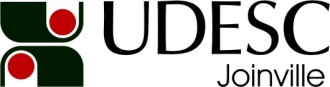 UNIVERSIDADE DO ESTADO DE SANTA CATARINACENTRO DE CIÊNCIAS TECNOLÓGICASDIREÇÃO DE PESQUISA E PÓS-GRADUAÇÃOCOMISSÃO DE PESQUISA - CCT